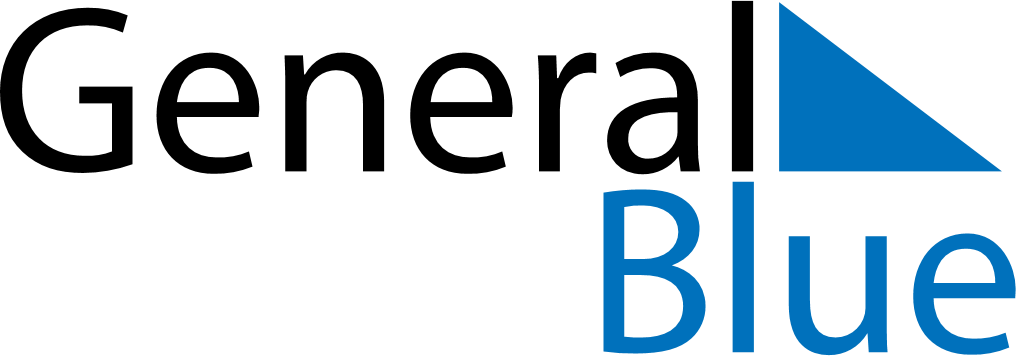 November 2028November 2028November 2028November 2028BelarusBelarusBelarusMondayTuesdayWednesdayThursdayFridaySaturdaySaturdaySunday123445678910111112October Revolution Day1314151617181819202122232425252627282930